Ζήτω το 1940                                                                         Αθανάσιος Παπαθανασίου                                         Ελληνόπουλα ένα κι ένα                                         διαλεχτά και προκομμένα                                         είμαστε για την πατρίδα                                         η χαρά και η ελπίδα.                                         Την Ελλάδα τη γλυκιά μας         κλείνουμε όλοι στην καρδιά μας    και γι’ αυτήν θα ζούμε πάντα                                         ΖΗΤΩ, ΖΗΤΩ το Σαράντα!!!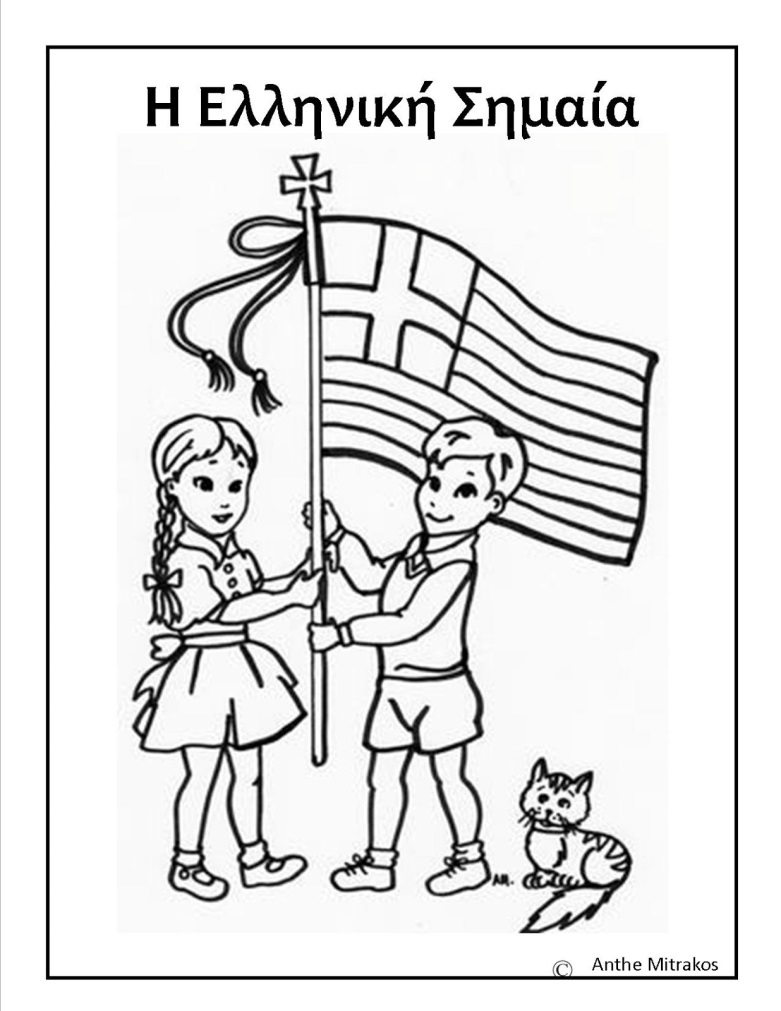 